2022年6月23日株式会社　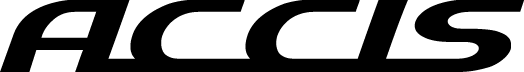 ノウフクＪＡＳ　認証講習会のご案内「ノウフクJAS」は、障害者が携わった食品の信頼性が高まり、障害を持った方々が自信や生きがいを持って社会に参画していただくための取組です。消費者に対しては、人や社会・環境に配慮した消費行動(エシカル消費)を望む購買層に、適切な情報提供を行うことを目指しています。「農福連携(ノウフク)」の実践者に対して、認証制度の意義とその背景及び要求事項の理解を深め、より適切な認証への準備のための講習会を行います。また、今後農福連携に取る組まれる方々にも、準備のポイントをわかりやすく解説するカリキュラムになっております。ぜひ、講習会へのご参加をご検討ください。＜2022年8月～2022年9月　ノウフクJAS認証講習会スケジュール＞ ＜会場：事前にお確かめください＞ACCIS事務所　住所：北海道札幌市北区北7条西6丁目2-34 SKビル7F参加人数により会場が変更になる場合がございます。ご了承下さい。＜受講料：事前のお振込みをお願いいたします＞振込先は、申込用紙にてご確認ください。＜お申し込み＞お申込みは、申込書に必要事項をご記入の上、FAX（011-375-0193）もしくはメール（top@accis.jp）にてACCISセンター本部へご送付下さい。何かご不明な点、ご質問等ございましたらセンター本部（011-375-0123：担当澤井）までお問い合わせください。＜ACCIS返信用確認欄＞月日講習内容講習時間会場8/6(土)【ノウフクJAS認証講習会】＜対象＞・生産行程管理者（生鮮食品、加工食品）・小分け業者開場12:4513:00~17:00ACCIS事務所※住所下欄記載9/30(金)【ノウフクJAS認証講習会】＜対象＞・生産行程管理者（生鮮食品、加工食品）・小分け業者接続12:45から13:00~17:00リモート開催（ZOOM）開催日開催日開催日9：45受付開始10：00開始9：45受付開始10：00開始会社名所属名会社名所属名会社名所属名連絡先※確実にご記入ください連絡先※確実にご記入ください連絡先※確実にご記入ください〒　　-　　　住所：〒　　-　　　住所：〒　　-　　　住所：〒　　-　　　住所：〒　　-　　　住所：〒　　-　　　住所：〒　　-　　　住所：連絡先※確実にご記入ください連絡先※確実にご記入ください連絡先※確実にご記入ください携帯電話：携帯電話：携帯電話：FAX：FAX：FAX：FAX：連絡先※確実にご記入ください連絡先※確実にご記入ください連絡先※確実にご記入くださいE-mail：E-mail：E-mail：E-mail：E-mail：E-mail：E-mail：受講する認証区分（認証に必要な資格）☑印（複数可）受講する認証区分（認証に必要な資格）☑印（複数可）受講する認証区分（認証に必要な資格）☑印（複数可）受講する認証区分（認証に必要な資格）☑印（複数可）受講する認証区分（認証に必要な資格）☑印（複数可）受講する認証区分（認証に必要な資格）☑印（複数可）受講する認証区分（認証に必要な資格）☑印（複数可）受講する認証区分（認証に必要な資格）☑印（複数可）受講料金（1人当たり税込）受講料金（1人当たり税込） 生鮮食品　 加工食品　 小分け業者（修了証書交付、認証申請書付） 生鮮食品　 加工食品　 小分け業者（修了証書交付、認証申請書付） 生鮮食品　 加工食品　 小分け業者（修了証書交付、認証申請書付） 生鮮食品　 加工食品　 小分け業者（修了証書交付、認証申請書付） 生鮮食品　 加工食品　 小分け業者（修了証書交付、認証申請書付） 生鮮食品　 加工食品　 小分け業者（修了証書交付、認証申請書付） 生鮮食品　 加工食品　 小分け業者（修了証書交付、認証申請書付） 生鮮食品　 加工食品　 小分け業者（修了証書交付、認証申請書付）10,000円10,000円お支払い方法（どちらかを ☑ して下さい）※お振込みは営業日5日前までにお願いいたします。お支払い方法（どちらかを ☑ して下さい）※お振込みは営業日5日前までにお願いいたします。お支払い方法（どちらかを ☑ して下さい）※お振込みは営業日5日前までにお願いいたします。お支払い方法（どちらかを ☑ して下さい）※お振込みは営業日5日前までにお願いいたします。お支払い方法（どちらかを ☑ して下さい）※お振込みは営業日5日前までにお願いいたします。お支払い方法（どちらかを ☑ して下さい）※お振込みは営業日5日前までにお願いいたします。お支払い方法（どちらかを ☑ して下さい）※お振込みは営業日5日前までにお願いいたします。お支払い方法（どちらかを ☑ して下さい）※お振込みは営業日5日前までにお願いいたします。お支払い方法（どちらかを ☑ して下さい）※お振込みは営業日5日前までにお願いいたします。お支払い方法（どちらかを ☑ して下さい）※お振込みは営業日5日前までにお願いいたします。 振込は　　　月　　　日までに完了の予定です 振込は　　　月　　　日までに完了の予定です 振込は　　　月　　　日までに完了の予定です 振込は　　　月　　　日までに完了の予定です 振込は　　　月　　　日までに完了の予定です 振込は　　　月　　　日までに完了の予定です 振込は　　　月　　　日までに完了の予定です 振込は　　　月　　　日までに完了の予定です 振込は　　　月　　　日までに完了の予定ですお振込み先【ゆうちょ銀行】【ゆうちょ銀行】【ゆうちょ銀行】【ゆうちょ銀行】【ゆうちょ銀行】【ゆうちょ銀行】お振込み先ゆうちょ口座からお振込みの場合※ゆうちょ口座からのお振込みが一番安価です記号：１９０９０番号：５８５１６０４１株式ゆうちょ口座からお振込みの場合※ゆうちょ口座からのお振込みが一番安価です記号：１９０９０番号：５８５１６０４１株式他行の口座からお振込みの場合店番：９０８（キュウゼロハチ）（普通）５８５１６０４株式他行の口座からお振込みの場合店番：９０８（キュウゼロハチ）（普通）５８５１６０４株式他行の口座からお振込みの場合店番：９０８（キュウゼロハチ）（普通）５８５１６０４株式他行の口座からお振込みの場合店番：９０８（キュウゼロハチ）（普通）５８５１６０４株式 請求書ご希望（メール送付となります） 請求書ご希望（メール送付となります） 請求書ご希望（メール送付となります） 請求書ご希望（メール送付となります） 請求書ご希望（メール送付となります） 請求書ご希望（メール送付となります） 請求書ご希望（メール送付となります） 請求書ご希望（メール送付となります） 請求書ご希望（メール送付となります）※ 会場が変更になる場合は、上記FAXもしくはメールにご連絡いたします。※ 参加日の変更希望は、事前にご連絡ください。（お振込後の受講料の返金は致しません）※ 会場が変更になる場合は、上記FAXもしくはメールにご連絡いたします。※ 参加日の変更希望は、事前にご連絡ください。（お振込後の受講料の返金は致しません）※ 会場が変更になる場合は、上記FAXもしくはメールにご連絡いたします。※ 参加日の変更希望は、事前にご連絡ください。（お振込後の受講料の返金は致しません）※ 会場が変更になる場合は、上記FAXもしくはメールにご連絡いたします。※ 参加日の変更希望は、事前にご連絡ください。（お振込後の受講料の返金は致しません）※ 会場が変更になる場合は、上記FAXもしくはメールにご連絡いたします。※ 参加日の変更希望は、事前にご連絡ください。（お振込後の受講料の返金は致しません）※ 会場が変更になる場合は、上記FAXもしくはメールにご連絡いたします。※ 参加日の変更希望は、事前にご連絡ください。（お振込後の受講料の返金は致しません）※ 会場が変更になる場合は、上記FAXもしくはメールにご連絡いたします。※ 参加日の変更希望は、事前にご連絡ください。（お振込後の受講料の返金は致しません）※ 会場が変更になる場合は、上記FAXもしくはメールにご連絡いたします。※ 参加日の変更希望は、事前にご連絡ください。（お振込後の受講料の返金は致しません）※ 会場が変更になる場合は、上記FAXもしくはメールにご連絡いたします。※ 参加日の変更希望は、事前にご連絡ください。（お振込後の受講料の返金は致しません）※ 会場が変更になる場合は、上記FAXもしくはメールにご連絡いたします。※ 参加日の変更希望は、事前にご連絡ください。（お振込後の受講料の返金は致しません）会場情報： 「ACCIS事務所」札幌市北区北7条西6丁目2-34 SKビル7F　 リモート開催申込確認致しました